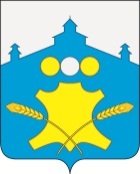 Земское собраниеБольшемурашкинского муниципального района Нижегородской области Р Е Ш Е Н И Е          	26.06.2021 г.                                                                                               № 26О проведении публичных слушанийпо вопросу о внесении изменений и дополнений вУстав Большемурашкинского муниципальногорайона Нижегородской области      В целях приведения Устава Большемурашкинского муниципального района Нижегородской области  в соответствие с Федеральным законом от 06.10.2003 года № 131-ФЗ «Об общих принципах организации местного самоуправления в Российской Федерации»  (в редакции  Федеральных законов от 30.04.2021 N 116-ФЗ "О внесении изменений в отдельные законодательные акты Российской Федерации", от 29.12.2020 № 464-ФЗ "О внесении изменений в отдельные законодательные акты Российской Федерации в части оказания помощи лицам, находящимся в состоянии алкогольного, наркотического или иного токсического опьянения", от 22.12.2020 № 445-ФЗ "О внесении изменений в отдельные законодательные акты Российской Федерации", от 08.12.2020 № 411-ФЗ "О внесении изменений в Федеральный закон "О государственной регистрации уставов муниципальных образований" и статью 44 Федерального закона "Об общих принципах организации местного самоуправления в Российской Федерации"), руководствуясь Положением о проведении публичных слушаний на территории  Большемурашкинского муниципального района, утвержденным решением Земского собрания от 29.04.2010 года № 15 (с изменениями от 15.11.2010 № 79, от 30.03.2017 № 15, 29.03.2018 № 21, 27.02.2020 №13),	Земское собрание  р е ш и л о:1. Провести публичные слушания 22 июля 2021 года в актовом зале   администрации района в 10 часов по вопросу «О внесении изменений и дополнений в Устав Большемурашкинского муниципального района».2. Опубликовать в газете «Знамя» проект решения по внесению изменений и дополнений в Устав  Большемурашкинского муниципального района Нижегородской области и объявление о проведении публичных слушаний в установленные сроки. 3. Контроль за исполнением настоящего решения возложить на комиссию по местному самоуправлению и общественным связям (председатель Лесникова Л.Ю.)Председатель Земского собрания                                   С.И. БобровскихГлава местного самоуправления                                     Н.А. БеляковПРОЕКТЗемское собраниеБольшемурашкинского муниципального района Нижегородской области Р Е Ш Е Н И Е          _________г.                                                                                        № ___О внесении изменений  и дополненийв Устав Большемурашкинскогомуниципального района Нижегородской областиВ целях приведения Устава Большемурашкинского муниципального района  Нижегородской области  в соответствие с Федеральным законом от  06.10.2003 года  № 131-ФЗ «Об общих принципах организации местного самоуправления в  Российской Федерации»  (в редакции  Федеральных законов от 30.04.2021 N 116-ФЗ "О внесении изменений в отдельные законодательные акты Российской Федерации", от 29.12.2020 № 464-ФЗ "О внесении изменений в отдельные законодательные акты Российской Федерации в части оказания помощи лицам, находящимся в состоянии алкогольного, наркотического или иного токсического опьянения", от 22.12.2020 № 445-ФЗ "О внесении изменений в отдельные законодательные акты Российской Федерации", от 08.12.2020 № 411-ФЗ "О внесении изменений в Федеральный закон "О государственной регистрации уставов муниципальных образований" и статью 44 Федерального закона "Об общих принципах организации местного самоуправления в Российской Федерации"), Земское собрание  р е ш и л о:	Внести  изменения и дополнения  в Устав Большемурашкинского муниципального района Нижегородской  области согласно приложению 1.               2. Направить на регистрацию изменения и дополнения  в  Устав Большемурашкинского муниципального района Нижегородской области в Главное управление Министерства юстиции по Нижегородской области в установленные сроки.3. Опубликовать в районной газете «Знамя» зарегистрированные изменения в установленные сроки.Председатель Земского собрания                                   С.И. БобровскихГлава местного самоуправления                                          Н.А. БеляковПриложение к решению Земского собранияБольшемурашкинского муниципального районаНижегородской областиот _________г.   № ______ Изменения и дополнения в УставБольшемурашкинского муниципального районаНижегородской областиПункт 40 статьи 5 Устава изложить в следующей редакции:«40) организация в соответствии с федеральным законом выполнения комплексных кадастровых работ и утверждение карты-плана территории;».Статью 6 Устава дополнить пунктом 14 следующего содержания:«осуществление мероприятий по оказанию помощи лицам, находящимся в состоянии алкогольного, наркотического или иного токсического опьянения».3. 	Пункт 7 статьи 32 Устава изложить в следующей редакции:«7) прекращения гражданства Российской Федерации либо гражданства иностранного государства - участника международного договора Российской Федерации, в соответствии с которым иностранный гражданин имеет право быть избранным в органы местного самоуправления, наличия гражданства (подданства) иностранного государства либо вида на жительство или иного документа, подтверждающего право на постоянное проживание на территории иностранного государства гражданина Российской Федерации либо иностранного гражданина, имеющего право на основании международного договора Российской Федерации быть избранным в органы местного самоуправления, если иное не предусмотрено международным договором Российской Федерации;».4.    Пункт 8  статьи 36 Устава  изложить в следующей редакции:«8) прекращения гражданства Российской Федерации либо гражданства иностранного государства - участника международного договора Российской Федерации, в соответствии с которым иностранный гражданин имеет право быть избранным в органы местного самоуправления, наличия гражданства (подданства) иностранного государства либо вида на жительство или иного документа, подтверждающего право на постоянное проживание на территории иностранного государства гражданина Российской Федерации либо иностранного гражданина, имеющего право на основании международного договора Российской Федерации быть избранным в органы местного самоуправления, если иное не предусмотрено международным договором Российской Федерации;».	5. 	Пункт 38 статьи 39 Устава изложить в следующей редакции:«39) организация в соответствии с федеральным законом выполнения комплексных кадастровых работ и утверждение карты-плана территории;».